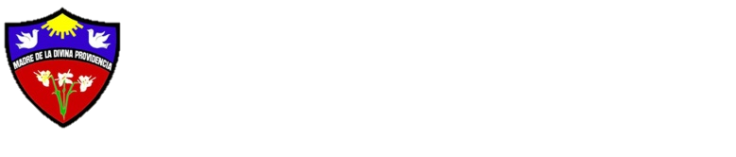            Colegio             Madre de la Divina Providencia                 Departamento de LenguajeCalendario AnualLecturas Complementarias 2020¿Por qué leer en la escuela? Quizás esté de más la pregunta, porque para muchos alumnos(as) el único lugar para asomarse a la literatura es el colegio. Leer Literatura es una experiencia estética y cognitiva de la que ningún ser humana debería ser privado, y mucho menos los niños y los jóvenes. Leemos porque la Literatura nos hace entender el mundo y sentirnos menos solos. Leemos porque, en definitiva, los humanos somos seres de relato. Cada lector construye sus caminos y herramientas se deja atrapar por un autor, un personaje, una temática, acepta o rechaza lo leído y así va haciéndose un lector selectivo.Los libros antes mencionados también los puede encontrar en formato PDF.Santiago, Marzo  2020.Curso                          4° año Medio                         4° año MedioTEXTO MENSUALSINOPSISMES DE EVALUACIÓN“LA CASA DE LOS ESPÍRITUS”Autor: ISABEL ALLENDEN° de Pág : 464Editorial: DE BOLSILLOLa casa de los espíritus narra la saga familiar de los Trueba, desde principios de siglo hasta nuestra época. Magistralmente ambientada en algún lugar de América Latina, la novela sigue paso a paso el dramático y extravagante destino de unos personajes atrapados en un entorno sorprendente y exótico.Quincena de abril“LA REMOLIENDA”Autor: ALEJANDRO SIEVEKINGN° de Pág. 188Editorial : UNIVERSITARIA Esta obra está ambientada en un pueblo rural del sur chileno, y es catalogada como una comedia de enredos, o entremés.Última semana de MAYO“UN MUNDO FELIZ”Autor: ALDOUS HUXLEYN° de Pág 256Editorial: DE BOLSILLOLa novela describe un mundo en el que finalmente se han cumplido los peores vaticinios: triunfan los dioses del consumo y la comodidad, y el orbe se organiza en diez zonas en apariencia seguras y estables.
Sin embargo, este mundo ha sacrificado valores humanos esenciales, y sus habitantes son procreados in vitro a imagen y semejanza de una cadena de montaje.Última semana de JUNIOGRANDES CUENTOS CHILENOS DEL SIGLO XXAUTOR: CAMILO MARKSN°de PAG 215EDITORIAL PLANETAGran recopilación contemporánea de la narrativa chilenaSE TRABAJARÁ EN LOS MESES DE JUNIO- JULIO“TODOS LOS FUEGOS, EL FUEGO”Autor: JULIO CORTÁZARN° de Pág 244Editorial: EDHASACortázar pone de manifiesto su preocupación personal y peculiar por el hombre, y para ello lo instala en variadas situaciones. Considera al hombre, de modo absoluto y material, prescindiendo de toda trascendencia; no aparece ninguna referencia a un fin superior ni a un sentido más alto que el puramente material.Última semana de AGOSTO“(DES) ENCUENTROS (DES) ESPERADOS”Autor: ANDREA MATURANAN° de Pág. 180 	Editorial: ALFAGUARAUn conjunto de relatos provistos de un lenguaje implacable, raudo, audaz. Todos los personajes que atraviesan por estas páginas son furiosamente humanos. Cada uno atado a sus propias obsesiones, cada uno ungido con la eternidad que otorga la memoria.Última semana de SEPTIEMBRE